Working Instructions Form 8:  Schedule I – II Controlled Substance Receiving LogDefinitions: controlled substance - The Controlled Substances Act (CSA) places all substances that were in some manner regulated under existing federal law into one of five schedules.  This placement is based on the substance’s medical use, potential for abuse, and safety or dependence liability.  More information can be found in Title 21 United States Code (USC) Controlled Substances Act Alphabetical List of Controlled SubstancesRegistrant – A person licensed and registered with DEA to distribute, manufacture, administer, dispense, import, or export a controlled substance.Box 1 Instructions: Registration InformationComplete the Registrant’s Name, DEA #, and address in this section. The information must appear exactly (in its entirety), as it does on the Registrant’s DEA License. Box 2 Instructions: Receiving Log for all Schedule I – II Controlled SubstancesRecord each Schedule I – II controlled substance received on a separate line by concentration/strength. This form does not replace the DEA Form 222. All orders must first be received on the official DEA Form 222.For each controlled substance received, you must document the DEA Form 222 for the ordered drug. You may find the DEA Form 222 Order Form number in the Registrant Information section on the DEA Form 222 used to order the controlled substance.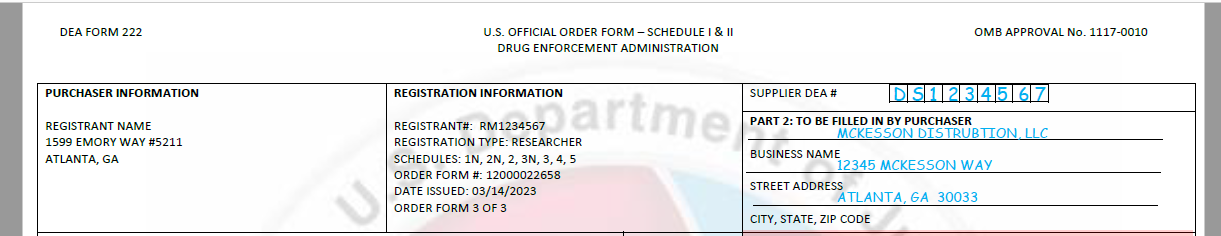      3. Record the name of the controlled substance, the concentration/strength, volume/quantity of each container, and the drug form, exactly as it appears on                   the container received.      4. Record the total number of containers received.      5. Document the PO # from which the order was placed.      6. Record the date the drug was received at the registered location and the person receiving the drug in the inventory. Sample Form 8:  Schedule I – II Controlled Substance Receiving LogNote:  All Schedule I-II Controlled Substances must be received on the DEA Form 222. This form is not a substitute for receiving the controlled substance on the official form.Form 8:  Schedule I – II Controlled Substance Receiving LogNote:  All Schedule I-II Controlled Substances must be received on the DEA Form 222. This form is not a substitute for receiving the controlled substance on the official form.Box 1: Registrant InformationBox 1: Registrant InformationBox 1: Registrant InformationRegistrant’s Name: Joe SmithDEA #: RS1234567Registered Address: 123 Main Street, Room 123, Atlanta, GA, 30325Box 2: Receiving Log for all Schedule I – II Controlled SubstancesBox 2: Receiving Log for all Schedule I – II Controlled SubstancesBox 2: Receiving Log for all Schedule I – II Controlled SubstancesBox 2: Receiving Log for all Schedule I – II Controlled SubstancesBox 2: Receiving Log for all Schedule I – II Controlled SubstancesBox 2: Receiving Log for all Schedule I – II Controlled SubstancesBox 2: Receiving Log for all Schedule I – II Controlled SubstancesBox 2: Receiving Log for all Schedule I – II Controlled SubstancesBox 2: Receiving Log for all Schedule I – II Controlled SubstancesDEA Form 222 Order Form #Name of the Controlled SubstanceConcentration/StrengthVolume/Quantity of  each containerDrug FormNumber of ContainersPO #Date ReceivedName of Person Receiving the C/S1245889560Psilocybin1005 gramspowder1PO126374907/01/23Joe Smith1245889560Oxycodone HCL10010 grams powder1PO126374907/01/23Joe Smith4385489540Dexmethylphenidate HCL5mg100tablets4PO845848907/15/23Joe Smith2732898349Morphine Sulfate ER20mg1000capsule1PO854898407/25/23Joe Smith2732898349Fentanyl Base1001 grampowder1PO854898407/25/23Joe SmithBox 1: Registrant InformationBox 1: Registrant InformationBox 1: Registrant InformationRegistrant’s Name: DEA #: Registered Address: Box 2: Receiving Log for all Schedule I – II Controlled SubstancesBox 2: Receiving Log for all Schedule I – II Controlled SubstancesBox 2: Receiving Log for all Schedule I – II Controlled SubstancesBox 2: Receiving Log for all Schedule I – II Controlled SubstancesBox 2: Receiving Log for all Schedule I – II Controlled SubstancesBox 2: Receiving Log for all Schedule I – II Controlled SubstancesBox 2: Receiving Log for all Schedule I – II Controlled SubstancesBox 2: Receiving Log for all Schedule I – II Controlled SubstancesBox 2: Receiving Log for all Schedule I – II Controlled SubstancesDEA Form 222 Order Form #Name of the Controlled SubstanceConcentration/StrengthVolume/Quantity of  each containerDrug FormNumber of ContainersPO #Date ReceivedName of Person Receiving the C/S